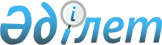 Об использовании автомобильной дороги (участка) общего пользования республиканского значения Павлодар - Калбатау на платной основеПриказ Министра транспорта Республики Казахстан от 21 сентября 2023 года № 9. Зарегистрирован в Министерстве юстиции Республики Казахстан 25 сентября 2023 года № 33460
      В соответствии с подпунктом 29) пункта 2 статьи 12 Закона Республики Казахстан "Об автомобильных дорогах" ПРИКАЗЫВАЮ:
      1. Установить, что:
      1) участок Павлодар - Семей - Калбатау километр (далее-км) 427+000 – 903+700 автомобильной дороги общего пользования республиканского значения I-б, ІІ категории граница Российской Федерации (на Омск) – Майкапшагай (на Китайскую Народную Республику) (далее – платная дорога (участок)) используется на платной основе;
      2) проезд может осуществляться по альтернативной дороге: автомобильная дорога республиканского значения "Мостовой переход через реку Иртыш", автомобильная дорога республиканского значения "Ленинский – Аксу – Коктобе – Болшой Акжар – Курчатов", автомобильная дорога областного значения "Семей – Курчатов", автомобильная дорога республиканского значения "Усть-Каменогорск – Тавричекое - Семей", участок "Усть-Каменогорск – Калбатау" автомобильной дороги республиканского значения "Алматы - Усть-Каменогорск";
      3) начальный пункт платной дороги (участка) – км 427+000, конечный пункт платной дороги (участка) – км 903+700;
      4) перечень пересечений платной дороги (участка) с другими автомобильными дорогами и примыканий к другим автомобильным дорогам согласно приложению 1 к настоящему приказу;
      5) техническая классификация платной дороги (участка) – категория I-б, ІІ основные параметры платной дороги (участка):
      ширина полосы проезда по автомобильной дороге – не менее 3,75 метра;
      количество полос движения по автомобильной дороге – 2 и 1 полоса в обоих направлениях;
      6) протяженность платной дороги (участка) – 453 километра;
      7) ставки платы за проезд по платной автомобильной дороге (участку) определяются согласно приложению 2 к настоящему приказу;
      8) перечень прилегающих населенных пунктов, не имеющих альтернативного проезда по другой автомобильной дороге, согласно приложению 3 к настоящему приказу;
      9) срок использования платной дороги (участка) на платной основе – 20 лет.
      2. Комитету автомобильных дорог Министерства транспорта Республики Казахстан в установленном законодательством порядке обеспечить:
      1) государственную регистрацию настоящего приказа в Министерстве юстиции Республики Казахстан;
      2) размещение настоящего приказа на интернет-ресурсе Министерства транспорта Республики Казахстан.
      3. Контроль за исполнением настоящего приказа возложить на курирующего вице-министра транспорта Республики Казахстан.
      4. Настоящий приказ вводится в действие по истечении десяти календарных дней после дня его первого официального опубликования.
      "СОГЛАСОВАН"Министерство финансовРеспублики Казахстан Перечень пересечений платной дороги (участка) с другими автомобильными дорогами и примыканий к другим автомобильным дорогам Ставки платы за проезд по платной автомобильной дороге (участку)
      Участок Павлодар – Семей - Калбатау км 427+000 – 903+700 автомобильной дороги общего пользования республиканского значения I-б, ІІ категории граница Российской Федерации (на Омск) – Майкапшагай (на Китайскую Народную Республику):месячный расчетный показатель (далее - МРП):
      1) абонентская плата - плата за проезд по платным участкам, установленная уполномоченным государственным органом в области автомобильных дорог, на определенный период времени для местных автотранспортных средств, зарегистрированных в населенных пунктах, прилегающих к платному участку при перемещении за пределами одного района в виде абонемента сроком на месяц или на год;
      2) абонентская плата устанавливается для местного автотранспорта в зависимости от типа автотранспортного средства и грузоподъемности. 
      на месяц (30 календарных дней):
      на год (365 календарных дней):
      3) зона – отрезок дороги платного участка, имеющий свою протяженность и определенную ставку платы за проезд в зависимости от грузоподъемности и типа автотранспортного средства;
      4) предварительная оплата – денежные средства, зачисленные пользователем на лицевой счет или на счет государственного регистрационного номерного знака автотранспортного средства до въезда на платный участок, сумма, которой достаточна для оплаты проезда;
      5) местный автотранспорт – автотранспортное средство, зарегистрированный в установленном порядке на административно-территориальной единице (район области), прилегающей к платному участку при перемещении за пределами одного района. Перечень прилегающих населенных пунктов, не имеющих альтернативного проезда по другой автомобильной дороге
					© 2012. РГП на ПХВ «Институт законодательства и правовой информации Республики Казахстан» Министерства юстиции Республики Казахстан
				
      Министр транспортаРеспублики Казахстан

М. Карабаев
Приложение 1 к приказу
Министр транспорта
Республики Казахстан
от 21 сентября 2023 года № 9
Адреса пересечений и примыканий км + метров
Наименование населенных пунктов по предназначенному пересечению и примыканию
км 434
село Долгое
км 431
село Заря
км 428
село Бирлик
км 460
село Новоямышево
км 464
село Ямышево
км 479
село Тлектес
км 486
село Кызылкогам
км 491
село Черное
км 497
село Шамши
км 500
село Шабар
км 513
село Жанатан
км 517
село Джамбул
км 524
село Аккулы
км 562
село ШарбактыПриложение 2 к приказу
Министр транспорта
Республики Казахстан
от 21 сентября 2023 года № 9
№
Зона
Автобусы до 16 мест и грузовые автомобили грузоподъемностью до 2,5 тонны (далее - т)
Автобусы до 32 мест и грузовые автомобили грузоподъемностью до 5,5 т
Автобусы свыше 32 мест и грузовые автомобили грузоподъемностью автопоезда до 10 т
Грузовые автомобили грузоподъемностью от 10 т до 15 т
Грузовые автомобили грузоподъемностью свыше 15 т, в том числе с прицепами, седельные тягачи
1
2
3
4
5
6
7
1
1 км 427+000 - 434+500 (7 км 500 метров)
0,0108
0,0217
0,0326
0,0434
0,0543
2
2 Км 434+500 – 461+980(27 км 480 метров)
0,0398
0,0796
0,1194
0,1593
0,1991
3
3 км 461+980 - 525+700 (63 км 720 метров)
0,092
0,185
0,277
0,369
0,462
4
4 км 525+700 - 597+880 (72 км 180 метров)
0,105
0,209
0,314
0,418
0,523
5
5 км 597+880 - 652+645 (54 км 765 метров)
0,079
0,159
0,238
0,317
0,397
6
6 км 652+645 - 690+119 (37 км 474 метра)
0,054
0,109
0,163
0,217
0,271
7
7 км 690+119 – 733-000 (42 км 881 метр)
0,062
0,125
0,187
0,250
0,312
8
8 км 756+000 – 764+062 (8 км 062 метра)
0,001
0,023
0,034
0,046
0,058
9
9 км 764+062 – 806+740 (42 км 678 метров)
0,062
0,124
0,186
0,247
0,309
10
10 км 806+740 - 858+400 (51 км 660 метров)
0,075
0,150
0,225
0,299
0,374
11
11 км 858+400 - 903+700 (45 км 300 метров)
0,0656
0,1313
0,1969
0,2626
0,3282
12
Итого за весь маршрут в одном направлении (453 км)
0,656
1,313
1,969
2,626
3,283
Тип автотранспортного средства
для Автобусов до 16 мест и грузовые автомобили грузоподъемностью до 2,5 т
для Автобусов до 32 мест и грузовые автомобили грузоподъемностью до 5,5 т
для Автобусов свыше 32 мест и грузовые автомобили грузоподъемностью автопоезда до 10 т
для Грузовых автомобилей грузоподъемностью от 10 т до 15 т
для Грузовых автомобилей грузоподъемностью свыше 15 т, в том числе с прицепами, седельные тягачи
1
3
4
5
6
7
Стоимость абонентской платы
1 МРП
2 МРП
3 МРП
4 МРП
5 МРП
Тип автотранспортного средства
для Автобусов до 16 мест и грузовые автомобили грузоподъемностью до 2,5 т
для Автобусов до 32 мест и грузовые автомобили грузоподъемностью до 5,5 т
для Автобусов свыше 32 мест и грузовые автомобили грузоподъемностью автопоезда до 10 т
для Грузовых автомобилей грузоподъемностью от 10 т до 15 т
для Грузовых автомобилей грузоподъемностью свыше 15 т, в том числе с прицепами, седельные тягачи
1
3
4
5
6
7
Стоимость абонентской платы
12 МРП
24 МРП
36 МРП 
48 МРП
60 МРППриложение 3 к приказу
Министр транспорта
Республики Казахстан
от 21 сентября 2023 года № 9
№ п\п
Наименование населенного пункта
1
село Долгое
2
село Заря
3
село Бирлик
4
село Новоямышево
5
село Ямышево
6
село Тлектес
7
село Кызылкогам
8
село Черное
9
село Шамши
10
село Шабар
11
село Жанатан
12
село Джамбул
13
село Аккулы
14
село Шарбакты